Evolution/Ecology Test ***Check worleybiologyecology.weebly.com for additional review materials	--Under biology Evolution and Ecology***SOL Review Extra Credit is due by May 28th (the date of our SOL). 	*google j lab SOL. Choose 20 questions & biology & click on more options. 	You can do tests from as many years as you would like (the more you do the 	more extra credit you will get), and you can take the tests as many times as 	you like to get as high of a score as possible. However, make sure after you 	complete the test that you add YOUR FIRST & LAST NAME to the test and 	email it to worleybiologyecology@gmail.com. Otherwise you will not 	receive credit. What to Study for the Evolution test 1.  Moth gizmo (corrected in class, not posted online)2. Evolution video notes (Key posted)3. Evolution packet (Key posted)4. p. 389 & p. 413 HW (Chapters 15 & 16) (correct answers posted online)Vocabulary & Scientists to be familiar with. You may define & sketch these terms (at least 20 of your choice) OR make flash cards (include a sketch) for extra credit. 1. natural selection2. evolution3. radiometric dating4. stratigraphy5. mutation6. population7. Jean-Baptiste Lamarck8. Charles Darwin9. genetic drift10. convergent evolution11. parallel evolution12. coevolution13. selection pressure14. molecular clocks15. genetic isolation16. gene flow17. genetic drift18. founder effect19. directional selection20. stabilizing selection21. disruptive selection22. Ecology23. primary succession24. secondary succession25. abiotic26. biotic27. population28. community29. ecosystem30. biome31. biosphere32. biomass33. energy pyramid34. numbers pyramid35. autotroph36. heterotroph37. scavenger38. mimicry39. acquired characteristics40. theory of use & disuse41. vestigial organs42. embryology43. decomposer44. pioneer species45. climax community46. trophic level47. food chain48. food web49. primary consumer50. secondary consumer51. producer52. consumer53. niche54. habitatOptional Sample Questions: (Will post the key online)Matching I:  D1.  Ecology		a. Occurs after a catastrophic event such as a  mudslide or volcanic eruption, exposing bare rockB 2.  Abiotic					b.  Non-living factors in an ecosystemF3.  Biotic					c. Occurs after an area has been cleared 						for development, then left dormantA4.  Primary Succession			d. The study of the relationship of 						organisms with each other and with their environmentC5.  Secondary Succession			e. An area where the climate and 						organisms are similar (A group of similar 						ecosystems)G6.  Biomass					f.  Living factors in an ecosystemE7.  Biome					g. The sum of the mass of an entire level 						on a pyramidMatching II:E8. Autotroph					a. Organism that only eats plantsF9. Heterotroph				b.  Organism that has a diet consisting 						mainly of meatC10.  Scavenger				c.  Organism that eats dead animals that were not killed by the original organism A11.  Herbivore				d.  Organism that eats both plants and 						    animalsB12. Carnivore				e.  Organism that makes its own food; 						    ProducerD13. Omnivore				f.  Organism that feeds on other oganisms;					                ConsumerG14. Decomposer				g.  Organism that breaks down dead 						     OrganismsChoices:  Choose the best answer.  Answers may be used once, more than once, or not at all.Choices:  Population, community, biosphere, ecosystem, organismA family of five people live in a house.populationAlso in the house are 2 cats and 3 dogs.communityThe mother in the house takes care of the other organisms in the house.communityThe mother not only takes care of the other organisms in the house, but she also works outside the house and interacts with neighbors, the mailman, the trash collectors, and other living and non-living aspects of her life.ecosystemThis family lives on the earth.biosphereChoices:  Biotic or AbioticRain falling on a forest. AA rabbit eating the top off flowers. BThere is less oxygen at the top of a high mountain than at sea level.  ABacteria breaks down dead organisms and returns minerals to the soil. BThe minerals in the soil. AChoices:  Niche or HabitatA cow grazing in a field nicheA cow giving milk nicheA bear lives in the woods habitatA bear fishes for its dinner nicheChoices:  Living/Once living    or    Never livingFire never livingA stream never livingYeast livingA skin cell livingChoices:  Temperate Forest, Dessert, Grassland, Rainforest, Taiga or Boreal Forest, TundraLong, dry periods, no large trees, wildflowers;  burrowing mammals and grazing animals grasslandSoil permanently frozen; lichen, moss, reindeer, elk tundraHot, dry, very little rain; cacti, reptiles and small mammals desertLong, cold winters, short summers;  conifers, moose, elk taiga or boreal forestRain falls almost every day, tall trees;  monkeys, colorful birds, flying squirrels rainforestFrequent rain, cold winters; deciduous trees;  wolves, deer, birds deciduous or temperate forestThe biome in Virginia. Temperate or deciduous forestTrue/False: Change every false statement to make it trueClimax communities always have large hardwood trees. FalseOnly about 10% of the energy is transferred from one organism to the other in a food chain. TFood webs show all of the organisms a single species eat as well as the interaction of groups of organisms.  TThe greatest amount of energy in an ecological pyramid is located the top. FPlants are responsible for changing carbon dioxide into oxygen through photosynthesis in the carbon dioxide/oxygen cycle. FAnimals are responsible for converting nitrogen in the air into a form plants can use. FUsing the food web below, answer the following questions: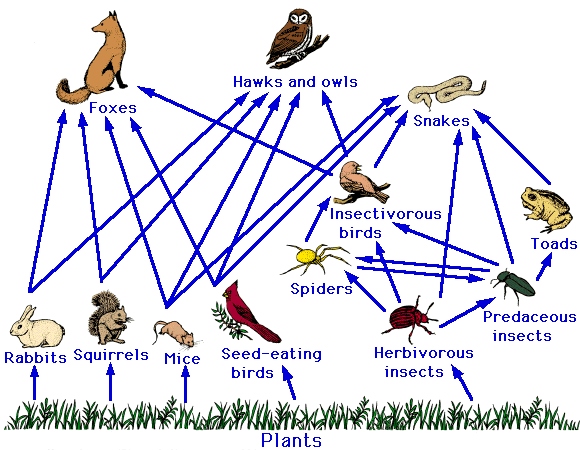 List the producer(s) in the food web. grassWhich predators are at the top of the food chain? Fox, hawk and owl, snakeOf the following, who is a primary consumer? plant, mouse, hawk mouseOf the following, who is a secondary consumer? squirrel, mouse, toad, hawk Of the following, who is a tertiary consumer?  spider, snake, insectivorous birdWhich of the following are herbivores?  mouse, spider, foxWhich of the following are carnivores?  owl, mouse, rabbitWhat do snakes eat?mice, birds, insects, toadsWhy are there more organisms at the bottom of a food web or a food pyramid, than at the top?There is more energy available Draw a food chain for the squirrel.Short Answer:Target has just cut down a forest to make a new store.  They realize that they accidentally cut down too many trees, but don’t have money to replant, so they leave the field fallow.  What will happen over the next 25 years?  Will this land undergo primary or secondary succession?This field will undergo secondary succession, because soil is already present at the site. First, grassy and weedy species that do well in full sun will come into the area. Then, small trees (saplings) and shrubs will come grow in the area. During all of these changes the animal community will change with the plant community. Then, we would expect to see taller conifers, which grow more quickly, in the area. Finally, we would expect to see a mature forest dominated by hardwood (deciduous trees) in the area. This is the climax community (a relatively stable ecosystem) common in this area. 1. Both insects and bats have developed wings, but they are not closely related. This is most likely an example of	a. co-evolution	b. convergent evolution	c. microevolution	d. genetic drift2. Which best describes Lamarck’s older (& incorrect theory of evolution)? 	a. Organisms change in their lifetime based on which organs they use or do 	not use. They can then pass on these changes to their offspring. 	b. Organisms change through natural selection as populations over long 	periods of time. c. Organisms experience many random genetic mutations, and this is the cause of evolution. d. Organisms always change as a result of direct competition with another species. 3. Genetic Isolation A4. Artificial Selection E5. Selection Pressure C6. Gene Pool B7. Natural Selection D8. Convergent evolution A9. Parallel Evolution B10. Coevolution CA. When two groups of organisms differentiate enough that they can no longer interbreedB. All of a population’s or species’ genesC. An environmental factor which causes a certain trait to become more or less commonD. A mechanism for change in populations (driven by the environment and differential survival) E. Breeding organisms with specific traits in order to produce offspring with desirable traitsA. Occurs when unrelated species occupy similar environments in different parts of the world, and evolve in a similar way. B. When two related populations are physically separated but occupy similar niches, so evolve in a similar way. 						       C. When two species have a very close 							ecological relationship and evolve 							together. EX: flowering plants and 							pollinators. Choose the best term for the following examples. a. Convergent Evolution		b. Coevolution		c. Parallel Evolution11. A parasite and a host evolve together because they have a close ecological relationship. This is called an evolutionary arms race.  Example: antibiotic resistant pathogens. B12. Two related species live on different continents, but still look similar because they adapted in similar ways to similar environments. Example: Jaguars and leopards.  C13. Two UNRELATED species look similar because they evolved in similar ways to similar environments. Example: sharks and dolphins.  A14. Which of the following is the first piece of evidence that lead scientists to believe that organisms changed over time?a. molecular clocks	b. stratigraphy	c. fossil record	d. embryology15. Which scientist proposed the incorrect theory use & disuse to explain how organisms changed over time?  (Giraffes stretching their necks over their lifetime to reach leaves and passing this trait on to offspring)? 	a. Mendel	b. Darwin	c. Linnaeus	d. Lamarck16. Which scientist proposed the correct theory of how evolution takes place? a. Mendel	b. Darwin	c. Linnaeus	d. Lamarck17. Which scientist performed the fundamental genetic research necessary to understand evolution?  	a. Mendel	b. Darwin	c. Linnaeus	d. Lamarck18. In Artificial selection, what “chooses” the traits?a. proteins	b. meiosis	c. humans	d. nature or the environment19. In natural selection, what “chooses” the traits?a. proteins					c. humans	b. meiosis					d. nature or the environment20. Darwin was the naturalist aboard the _________________________ which sailed to the _____________________ islands. 	a. H.M.S Beagle; Galapagos		 b. H.M.S. Naturae; Galapagos	c. H.M.S Beagle; Cayman		d. H.M.S. Naturae; Cayman21. If beetles have less to eat during a few months and their average size as a population changes during one generation, is this evolution? a. yes			b. no22. Which of the following is not a method to use for dating objects? a. stratigraphyb. use and disusec. molecular clocksd. carbon dating23. In the peppered moth activity, which moth phenotype was the most fit (survived and reproduced more) when the leaves were light? 	a. light moths			b. dark moths24. What adaptation allowed one peppered moth to be better suited to the environment than the other? a. mimicry	b. mutation	c. predation	d. camouflage	e. symbiosis25. 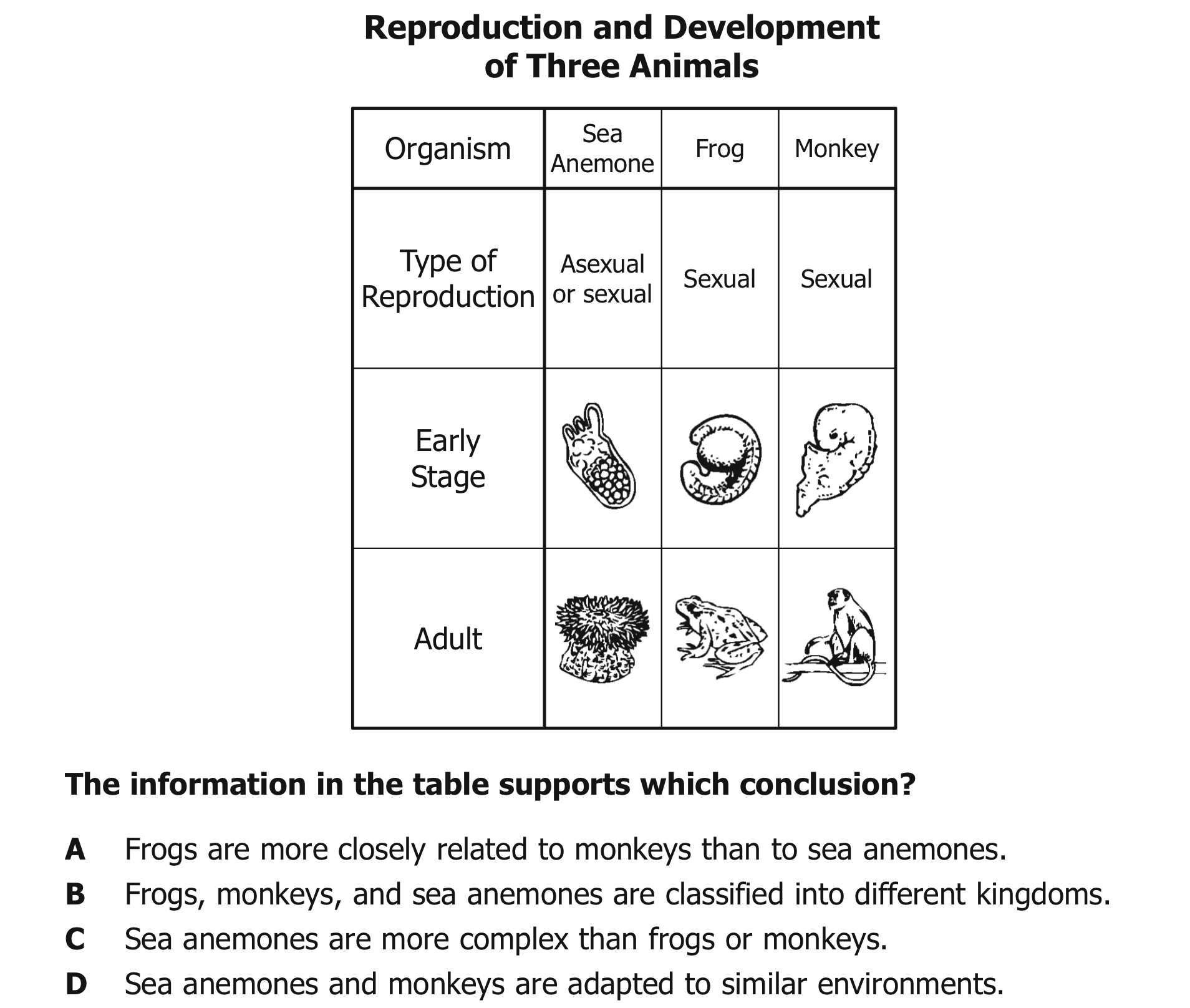 -- The above method of determining the evolutionary relationship of organisms based on their early stages of development is called embryologyA (We can tell this because their embryos look more similar to one another)26. 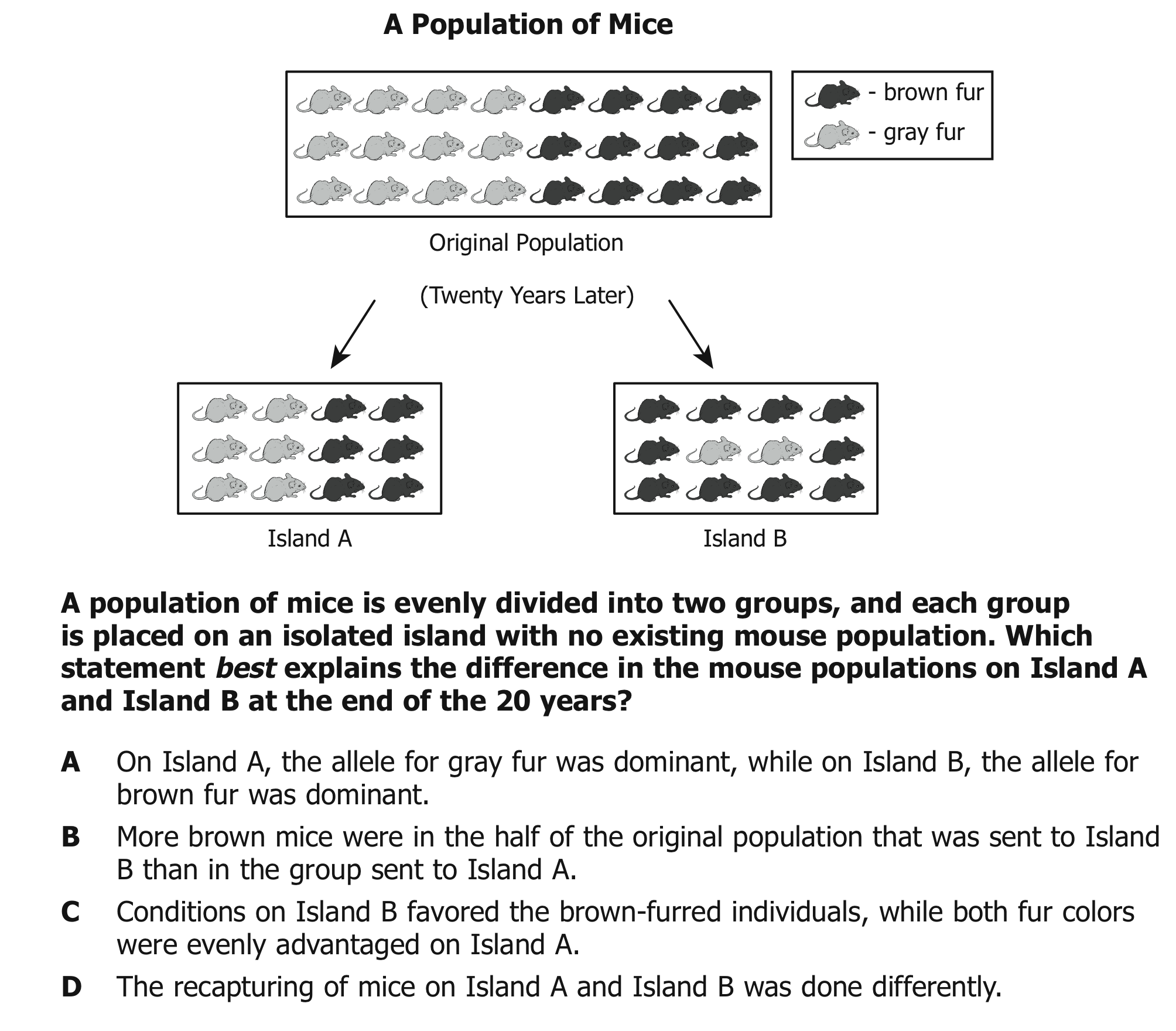 CSample Short answer questions. Write your answers below. 28-30. Explain what is meant by survival of the fittest and how it relates to natural selection. Give a specific example about how it works. List at least two conditions necessary for natural selection to occur. 